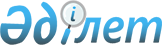 О некоторых вопросах передачи государственного имущества из республиканской собственности в коммунальную собственностьПостановление Правительства Республики Казахстан от 20 февраля 2015 года № 83      В соответствии с постановлением Правительства Республики Казахстан от 1 июня 2011 года № 616 «Об утверждении Правил передачи государственного имущества, закрепленного за государственными юридическими лицами, из одного вида государственной собственности в другой» Правительство Республики Казахстан ПОСТАНОВЛЯЕТ:



      1. Передать в установленном законодательством порядке из республиканской собственности с баланса государственного учреждения «Министерство энергетики Республики Казахстан» в коммунальную собственность Карагандинской области документацию согласно приложению к настоящему постановлению.



      2. Комитету государственного имущества и приватизации Министерства финансов Республики Казахстан совместно с Министерством энергетики Республики Казахстан и акиматом Карагандинской области в установленном законодательством порядке осуществить необходимые организационные мероприятия по приему-передаче имущества, указанного в приложении к настоящему постановлению.



      3. Настоящее постановление вводится в действие со дня его подписания.      Премьер-Министр

      Республики Казахстан                   К. Масимов

Приложение          

к постановлению Правительства

Республики Казахстан    

от 20 февраля 2015 года № 83 

    Перечень имущества, передаваемого из республиканской

        собственности с баланса государственного учреждения

         «Министерство энергетики Республики Казахстан» в

            коммунальную собственность Карагандинской области 
					© 2012. РГП на ПХВ «Институт законодательства и правовой информации Республики Казахстан» Министерства юстиции Республики Казахстан
				№ п/пНаименование документацииВид документаКоличество экземпляровКоличество листов12345Обоснование инвестиций «Модернизация системы управления твердо-бытовых отходов в городе Караганде с городами спутниками Абая, Темиртау, Сарань, Шахтинск» 78311.Общая пояснительная записка, сортировка/переработка твердо-бытовых отходовтом-1, часть-134562.Общая пояснительная записка, сортировка/переработка твердо-бытовых отходов, финансово-экономический анализ том-1, часть-234563.Общая пояснительная записка, ОЭСВ (оценка экономического и социального воздействия) том-234234.Общая пояснительная записка, предварительная оценка воздействия на окружающую среду (ПредОВОС)том-332825.Графические материалы – мусороперерабатывающий комплекстом-4 (альбом)37206.Графические материалы – полигон складирования твердо-бытовых отходов, г. Сараньтом-4 (альбом)3997.Сводный сметный расчеттом-535588.Сметный расчеттом-6624189.Приложения (исходно-разрешительные документы)том-7154010.Оригинал заключения государственной экспертизы от 23 сентября 2013 года № 10-0432/1315711.Электронный дискдиск1